Castle Chemicals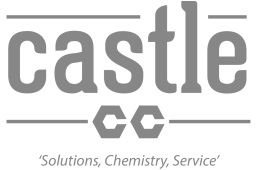 Castle ChemicalsCastle ChemicalsCastle ChemicalsCastle ChemicalsAttendance Sheet for Chemical Awareness Training	Attendance Sheet for Chemical Awareness Training	Attendance Sheet for Chemical Awareness Training	Attendance Sheet for Chemical Awareness Training	Attendance Sheet for Chemical Awareness Training	Company Name:Location:Company Contact for Training/Certificates:Email Address for Certificates:Trainers Signature:Trainers Name:  PLEASE TYPE NAME OF ALL ATTENDEES 
CERTIFICATES  WILL BE ISSUED FROM THE LIST OF SIGNED ATTENDEESPLEASE TYPE NAME OF ALL ATTENDEES 
CERTIFICATES  WILL BE ISSUED FROM THE LIST OF SIGNED ATTENDEESPLEASE TYPE NAME OF ALL ATTENDEES 
CERTIFICATES  WILL BE ISSUED FROM THE LIST OF SIGNED ATTENDEESPLEASE TYPE NAME OF ALL ATTENDEES 
CERTIFICATES  WILL BE ISSUED FROM THE LIST OF SIGNED ATTENDEESPLEASE TYPE NAME OF ALL ATTENDEES 
CERTIFICATES  WILL BE ISSUED FROM THE LIST OF SIGNED ATTENDEESATTENDEES NAMEATTENDEES  SIGNATUREATTENDEES  SIGNATURETRAINING  DATEPASS
Yes / No